ҠАРАР                                                                                                       РЕШЕНИЕ23 апрель 2018й.                                       № 138                                23 апреля  2018г. О выдвижении кандидатуры в резерв состава участковой комиссии  избирательного участка №836	В соответствии с частью 4  статьи 27 Федерального закона «Об основных гарантиях избирательных прав и права на участие в референдуме граждан Российской Федерации», с частью 4 статьи 26 Кодекса Республики Башкортостан о выборах Совет сельского поселения  Воздвиженский  сельсовет  муниципального района Альшеевский район  Республики Башкортостан  р е ш и л:         1. Выдвинуть для зачисления в резерв состава участковой комиссии избирательного участка №836  кандидатуру  Хаджибаевой Альбины Рифатовны,  1988 года рождения, временно не работает, не имеет опыта работы в избирательных комиссиях, проживает  по адресу: Республика Башкортостан, Альшеевский район, с.Воздвиженка, ул.Речная, д.4, контактные телефоны:   сотовый 8 987 59 18 215.          2. Направить данное решение в территориальную избирательную комиссию  муниципального района Альшеевский район Республики Башкортостан в срок до  17 мая 2018 года.Глава сельского поселения                                                                   Ф.Н.МазитовБАШҠОРТОСТАН РЕСПУБЛИКАҺЫӘЛШӘЙ РАЙОНЫМУНИЦИПАЛЬ РАЙОНЫНЫҢВОЗДВИЖЕНКА АУЫЛ СОВЕТЫАУЫЛ БИЛӘМӘҺЕ СОВЕТЫ (БАШҠОРТОСТАН  РЕСПУБЛИКАҺЫ  ӘЛШӘЙ  РАЙОНЫ  ВОЗДВИЖЕНКА  АУЫЛ  СОВЕТЫ)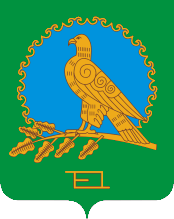 СОВЕТ СЕЛЬСКОГО ПОСЕЛЕНИЯВОЗДВИЖЕНСКИЙ СЕЛЬСОВЕТМУНИЦИПАЛЬНОГО РАЙОНААЛЬШЕЕВСКИЙ РАЙОНРЕСПУБЛИКИБАШКОРТОСТАН(ВОЗДВИЖЕНСКИЙ  СЕЛЬСОВЕТ АЛЬШЕЕВСКОГО  РАЙОНА  РЕСПУБЛИКИ  БАШКОРТОСТАН)